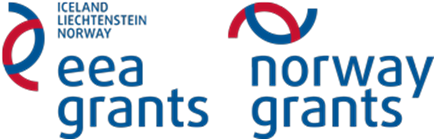 Mål: lese og bruke kart i ulik målestokk og gjere enkel kartanalysegjere observasjonar og registreringar av geografiske tema på ekskursjon eller feltarbeid og bruke dei til å sjå natur og samfunn i samanhengfinne fram til og presentere geografisk informasjon ved å lese og vurdere tekst, bilete og statistiske framstillingar frå digitale og andre kjelder gje oversikt over geografiske hovudtrekk, som elvar, innsjøar, fjell, byar og land nasjonalt og globaltgjere greie for korleis jorda er oppbygd, hovudtypane av bergartar og korleis dei blir dannaforklare korleis indre og ytre krefter formar landskap, og kjenne att typiske landformer i Noregbeskrive naturlandskap og forskjellige kulturlandskap og forklare samanhengar og skilnader mellom deiUtstyr: Turutstyr, fotoapparat/filmutstyrMetode: Observasjon, orientering underveis, fotografering/filming GEOGRAFIEKSKURSJON – ÉN DAGEkskursjon langs Rallarveien fra Katterat til Rombaksbotn. Elever som deltar på ekskursjonen vil lage en film om turen, eller gi en muntlig presentasjon i sin geografiklasse etter ekskursjonen. Om filmoppgavenFilmen skal være på minimum 3 minutter, maximum 5 minutter. Du vil få opplæring om filmproduksjon og tid i klassen til å jobbe med prosjektet.Filmoppgaven skal ha relevante fagreferanser fra geografiboken m.m.. Husk å merke filmen med navnet ditt og problemstillingen.Innleveres som lenke til YouTube eller lignende opplastningsside.Oppgaven leveres individuelt eller to sammen. Svar på følgende spørsmål må belyses i filmen / muntlig presentasjon:Hvordan er landskapet i Rombaksbotn/Rombaksfjorden/Norddalen dannet?Beskriv med egne ord det landskapet du ser mellom Katterat og Rombaksbotn. Finn frem til ulike typer av landskap. Hvilke landskapstyper finner du?Tror du at landskapet er dannet før eller etter istiden? Begrunn svaret.Kan du forklare hvorfor det er slik? Begrunn svaret med bilder fra turen.Hva blir din forklaring på hvordan landskapet i Rombaksbotn/Rombaksfjord/Norddalen er dannet?Kartanalyse.Studer geologisk kartutsnitt i figur 1. Bildet nedenfor side viser samme området. Kan du finner igjen daler og fjorden fra Rombak? Gir noen eksempler av bergartstyper fra området. Beskriv to av disse og hovedgruppen den tilhører.Finn eksempler av glasifluvialt materiale. Beskriv to av disse med bruk av bilder og tekst.Finn nøyaktig geografisk posisjon (bredde- og lengdesirkel) for Rombaksbotn. Finn høydeforskjell mellom Katterat Stasjon og Rombaksbotn.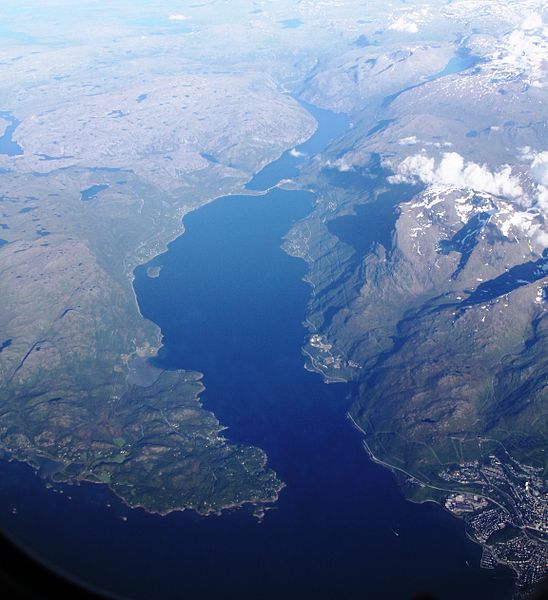 